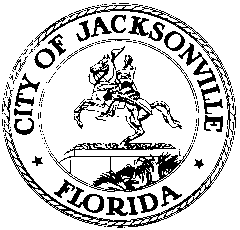 OFFICE OF THE CITY COUNCILRESEARCH DIVISION117 WEST DUVAL STREET, SUITE 4254TH FLOOR, CITY HALLJACKSONVILLE, FLORIDA 32202904-255-5137CITY COUNCIL SPECIAL COMMITTEE ON RESILIENCYSUBCOMMITTEE ON EDUCATION, PROTECTION OF LOCAL NEIGHBORHOODS AND COMMUNITY OUTREACH ISSUESHybrid meeting in City Council Chamber and virtually (via Zoom platform)
January 19, 20218:30 a.m.Location: City Council Chamber and virtually (via Zoom platform)In attendance: Subcommittee Members Joyce Morgan and Michael BoylanAlso: Council Member Randy DeFoor; Jeff Clements, Yvonne Mitchell – Council Research Division; Steve Cassada, Eric Grantham – Council Support Services; Susan Grandin – Office of General Counsel; Sean Lahav – Northeast Florida Regional Council Meeting Convened: 8:31 a.m.Council Member Morgan convened the meeting and welcomed the subcommittee attendees; a quorum was present. Ms. Morgan reviewed the subcommittee’s draft report of observations by the subcommittee’s citizen subject matter experts and, at the request of Council Member Boylan, noted the changes made since the subcommittee’s meeting last week. The changes include: Renumbering of footnotes on several pages; On page 3 in the first bullet point, revise “Public Works can produce a list of capital projects” to “Public Works should continue to produce a list…”; On page 3, change “Create a system for disseminating information…” to “Create an infrastructure and process for disseminating…”Amend the List of Community Assets on page 5 to add: Jacksonville Urban League, Jacksonville Chapter of the NAACP, Timucuan Parks Foundation, and St. Johns River Water Management District; footnote #5 should be revised to state that this list is not exclusive and may be added to or modified in the future.CM Boylan reiterated his support for the creation of a private sector Resiliency Council to organize stakeholders and advocate for resilience issues in the community Motion: approve the subcommittee final report as revised today – approved 2-0.Council Member DeFoor thanked the subcommittee for its work and praised the expertise and contributions of the citizen subject matter experts to the process. Chairwoman Morgan also thanked all the subject matter experts for their incredible investment of time and expertise in the subcommittee’s work.The full Special Committee on Resiliency will meet on Friday, January 22nd at 2 p.m.Meeting adjourned: 8:46 a.m.Minutes: Jeff Clements, Council Research Divisionjeffc@coj.net   904-255-51371.21.21    Posted 5:00 p.m.